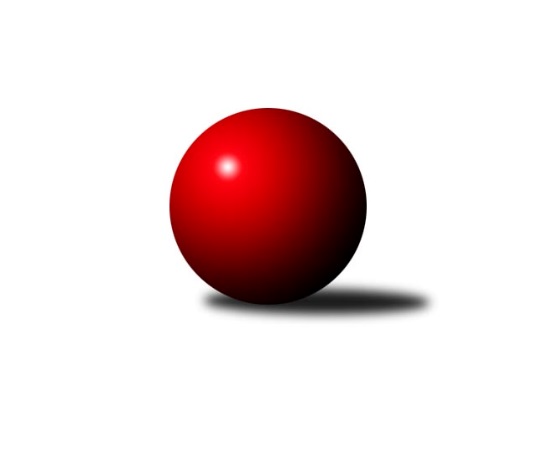 Č.3Ročník 2013/2014	12.10.2013Nejlepšího výkonu v tomto kole: 1681 dosáhlo družstvo: HKK Olomouc ˝B˝3. KLZ B 2013/2014Výsledky 3. kolaSouhrnný přehled výsledků:TJ Jiskra Otrokovice	- KK Vyškov˝B˝	4:2	1548:1524	6.0:2.0	12.10.TJ Nový Jičín˝C˝	- KK Šumperk	1:5	1413:1536	2.0:6.0	12.10.TJ Nové Město n.M.	- HKK Olomouc ˝B˝	1:5	1657:1681	2.0:6.0	12.10.Tabulka družstev:	1.	TJ Jiskra Otrokovice	3	2	1	0	12.0 : 6.0 	16.0 : 8.0 	 1591	5	2.	TJ Nové Město n.M.	3	2	0	1	12.0 : 6.0 	11.5 : 12.5 	 1676	4	3.	KK Vyškov˝B˝	3	2	0	1	10.0 : 8.0 	12.0 : 12.0 	 1509	4	4.	HKK Olomouc ˝B˝	3	1	1	1	9.0 : 9.0 	12.0 : 12.0 	 1621	3	5.	KK Šumperk	3	1	0	2	6.0 : 12.0 	12.5 : 11.5 	 1588	2	6.	TJ Nový Jičín˝C˝	3	0	0	3	5.0 : 13.0 	8.0 : 16.0 	 1458	0Podrobné výsledky kola:	 TJ Jiskra Otrokovice	1548	4:2	1524	KK Vyškov˝B˝	Jana Bednaříková	 	 180 	 203 		383 	 1:1 	 384 	 	196 	 188		Běla Omastová	Zdeňka Nováková	 	 175 	 189 		364 	 2:0 	 344 	 	173 	 171		Pavla Vondřichová	Františka Petříková	 	 215 	 232 		447 	 2:0 	 415 	 	208 	 207		Jitka Usnulová	Milena Vajdíková	 	 195 	 159 		354 	 1:1 	 381 	 	188 	 193		Jana Nytrovározhodčí: Nejlepší výkon utkání: 447 - Františka Petříková	 TJ Nový Jičín˝C˝	1413	1:5	1536	KK Šumperk	Eva Birošíková	 	 169 	 153 		322 	 0:2 	 395 	 	207 	 188		Pavlína Gerešová	Jana Hrňová	 	 208 	 195 		403 	 2:0 	 324 	 	163 	 161		Hana Likavcová	Jana Hájková	 	 161 	 167 		328 	 0:2 	 396 	 	196 	 200		Ludmila Mederová	Iva Volná	 	 181 	 179 		360 	 0:2 	 421 	 	204 	 217		Bedřiška Šrotovározhodčí: Nejlepší výkon utkání: 421 - Bedřiška Šrotová	 TJ Nové Město n.M.	1657	1:5	1681	HKK Olomouc ˝B˝	Barbora Macháčková	 	 203 	 222 		425 	 0:2 	 439 	 	206 	 233		Věra Zmitková	Růžena Loučková	 	 166 	 178 		344 	 0:2 	 400 	 	202 	 198		Šárka Tögelová	Anna Kuběnová	 	 226 	 231 		457 	 2:0 	 389 	 	209 	 180		Alena Machalíčková	Libuše Kuběnová	 	 208 	 223 		431 	 0:2 	 453 	 	229 	 224		Libuše Mrázovározhodčí: Nejlepší výkon utkání: 457 - Anna KuběnováPořadí jednotlivců:	jméno hráče	družstvo	celkem	plné	dorážka	chyby	poměr kuž.	Maximum	1.	Libuše Mrázová 	HKK Olomouc ˝B˝	458.33	301.7	156.7	3.3	3/3	(477)	2.	Tereza Buďová 	TJ Nové Město n.M.	440.00	299.5	140.5	2.0	2/2	(444)	3.	Barbora Macháčková 	TJ Nové Město n.M.	433.75	293.0	140.8	1.3	2/2	(441)	4.	Františka Petříková 	TJ Jiskra Otrokovice	418.50	287.5	131.0	6.8	2/2	(447)	5.	Anna Kuběnová 	TJ Nové Město n.M.	415.25	290.0	125.3	6.0	2/2	(457)	6.	Ludmila Mederová 	KK Šumperk	413.00	284.7	128.3	5.7	3/3	(429)	7.	Libuše Kuběnová 	TJ Nové Město n.M.	410.25	292.5	117.8	7.5	2/2	(431)	8.	Bedřiška Šrotová 	KK Šumperk	409.67	291.0	118.7	8.0	3/3	(423)	9.	Věra Zmitková 	HKK Olomouc ˝B˝	398.00	279.0	119.0	8.7	3/3	(439)	10.	Jana Bednaříková 	TJ Jiskra Otrokovice	396.00	276.5	119.5	7.3	2/2	(404)	11.	Iva Volná 	TJ Nový Jičín˝C˝	388.50	272.8	115.8	6.5	2/2	(413)	12.	Jitka Usnulová 	KK Vyškov˝B˝	387.67	276.3	111.3	9.0	3/3	(415)	13.	Olga Sedlářová 	KK Šumperk	383.50	275.0	108.5	9.0	2/3	(392)	14.	Alena Machalíčková 	HKK Olomouc ˝B˝	382.67	261.0	121.7	8.7	3/3	(389)	15.	Šárka Tögelová 	HKK Olomouc ˝B˝	382.33	266.0	116.3	7.7	3/3	(400)	16.	Jana Kovářová 	KK Vyškov˝B˝	380.50	266.5	114.0	4.0	2/3	(381)	17.	Hana Likavcová 	KK Šumperk	377.67	264.0	113.7	9.3	3/3	(415)	18.	Jana Nytrová 	KK Vyškov˝B˝	377.67	265.3	112.3	8.7	3/3	(391)	19.	Běla Omastová 	KK Vyškov˝B˝	375.33	261.0	114.3	6.7	3/3	(384)	20.	Kateřina Radinová 	TJ Nový Jičín˝C˝	358.00	261.5	96.5	14.0	2/2	(374)	21.	Eva Birošíková 	TJ Nový Jičín˝C˝	326.00	250.0	76.0	17.5	2/2	(330)		Tereza Divílková 	TJ Jiskra Otrokovice	463.00	320.0	143.0	2.0	1/2	(463)		Šárka Pavlištíková 	TJ Nový Jičín˝C˝	419.00	287.0	132.0	11.0	1/2	(419)		Pavlína Gerešová 	KK Šumperk	395.00	262.0	133.0	6.0	1/3	(395)		Jana Hrňová 	TJ Nový Jičín˝C˝	377.50	258.0	119.5	4.5	1/2	(403)		Milena Vajdíková 	TJ Jiskra Otrokovice	373.00	271.0	102.0	14.5	1/2	(392)		Zdeňka Nováková 	TJ Jiskra Otrokovice	364.50	268.5	96.0	11.5	1/2	(365)		Renata Mikulcová  st.	TJ Jiskra Otrokovice	352.00	247.0	105.0	12.0	1/2	(352)		Pavla Vondřichová 	KK Vyškov˝B˝	344.00	247.0	97.0	15.0	1/3	(344)		Růžena Loučková 	TJ Nové Město n.M.	344.00	250.0	94.0	14.0	1/2	(344)		Jana Hájková 	TJ Nový Jičín˝C˝	322.50	245.0	77.5	16.0	1/2	(328)Sportovně technické informace:Starty náhradníků:registrační číslo	jméno a příjmení 	datum startu 	družstvo	číslo startu
Hráči dopsaní na soupisku:registrační číslo	jméno a příjmení 	datum startu 	družstvo	Program dalšího kola:4. kolo19.10.2013	so	10:00	KK Šumperk - TJ Nový Jičín˝C˝	19.10.2013	so	12:00	HKK Olomouc ˝B˝ - TJ Nové Město n.M.	19.10.2013	so	12:30	KK Vyškov˝B˝ - TJ Jiskra Otrokovice	Nejlepší šestka kola - absolutněNejlepší šestka kola - absolutněNejlepší šestka kola - absolutněNejlepší šestka kola - absolutněNejlepší šestka kola - dle průměru kuželenNejlepší šestka kola - dle průměru kuželenNejlepší šestka kola - dle průměru kuželenNejlepší šestka kola - dle průměru kuželenNejlepší šestka kola - dle průměru kuželenPočetJménoNázev týmuVýkonPočetJménoNázev týmuPrůměr (%)Výkon2xAnna KuběnováNové Město n.M.4572xFrantiška PetříkováOtrokovice1154473xLibuše MrázováOlomouc B4532xBedřiška ŠrotováŠumperk110.354212xFrantiška PetříkováOtrokovice4471xAnna KuběnováNové Město n.M.109.314571xVěra ZmitkováOlomouc B4393xLibuše MrázováOlomouc B108.354531xLibuše KuběnováNové Město n.M.4311xJitka UsnulováVyškov B106.774153xBarbora MacháčkováNové Město n.M.4251xJana HrňováNový Jičín˝C˝105.64403